Welcome to AGBS 2 – Agricultural Economics REEDLEY COLLEGE            FALL 2022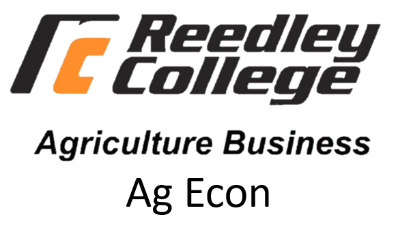 Course Format                                        Face to Face - Two Way Interactive                      Instructor Contact InformationInstructor: Kevin Woodard                Office: AGR 12            Office Hours:    Mon-Fri        11AM-12PM  E-mail: kevin.woodard@reedleycollege.eduCourse Description                                                                 This course focuses on the role that agriculture and farming play in the global economic environment: basic economic concepts and problems of agriculture; pricing and marketing problems; factors of production; state and federal farm programs affecting the farmer's economic position. (Formerly AG 2)Course Specifics:                 3 Units (expect at least 5 hours per week)Basic Skills Advisories:      Eligibility for Eng 125, Eng 126, and Math 101Text/MaterialsInstructor will be using a number of online resources to develop content.It is recommended that you acquire a copy of the following text.Introduction to Agricultural Economics, Penson, Capps, Rosson, Woodward, 2006 (5th, 6th or 7th Edition)Because this is a pure online course you are responsible for any reading, online presentations, etc. to be successful. It is highly recommended that you utilize instructor email and office hours for any questions of clarification you may need. Additional one to one online meetings can be arranged. Course OutcomesCalculate elasticity coefficients using data provided in a supply and demand schedule.Construct and analyze graphs that utilize cost/revenue data to maximize profitability.Graph and analyze production functions and identify the three stages of production.Course ObjectivesCompare and contrast the role of agriculture in the economic structure of the state, country, and world.Define economic terms.Analyze market conditions and predict price.Discuss legislation affecting the farm system.Describe changes in the monetary and fiscal policies affecting this country.Contrast and criticize the agricultural cooperative system.Define the laws of supply and demand.Lecture Topics:SECTION 1 What is Agriculture Economics
SECTION 2 The US Food and Fiber Industry
SECTION 3 Theory of Consumer Demand
SECTION 4 Consumer Equilibrium and Market DemandSECTION 5 Measuring and Interpretation of Elasticities
SECTION 6 Introduction to Production and Resource Use
SECTION 7 Economics of Input and Product SubstitutionSECTION 8 Market Equilibrium and Product Price: Perfect Competition
FINAL EXAMAttendanceWEEKLY PARTICIPATION  is EXPECTED. Students will be DROPPED FROM THE COURSE after their 3RD WEEK without course interaction.All absences are UNEXCUSED. If you don't show up to work you don't get paidStudents are expected to log on to Canvas each week and remain on track with pacing guide.If you plan to DROP THIS COURSE you will need to follow college protocol. If you do not drop in time  YOU WILL BE HELD ACCOUNTABLE FOR YOUR GRADE.At the end of the 9th week of instruction, no withdrawals are permitted and the student must receive a grade.Make-up tests and assignments will only be allowed for EMERGENCY SITUATIONS AND PRE-ARRANGED ABSENCES.Methods for Measuring Student Achievement and Determining GradesThe methods for measuring student achievement & determining grades are:Class Participation (online engagement and discussions)AssignmentsQuizzes or ExamsAll assignments are due at the beginning of the class session on the date due. Late assignments can be submitted for grading;  however, all late assignments will receive a deduction in the amount of 50% of the overall point value for that specific assignment.Files submitted must be in the appropriate Microsoft Office format. Not Google DocsCourse Grade DeterminationClass performances and field work (i.e., Recruitment presentations, hosting recruitment activities, leadership training activities, and email communication) will be required. Course emphasis will be placed on leadership and recruitment presentations.Online Participation          20%  (online engagement and discussions)                       Assignments                            20%Quizzes and Exams             60%Letter grades will be calculated by using the following standard percentage point evaluation:A = 90-100%   B = 80-89%    C = 70-79%    D = 60-69%    F= under 60%    Policy on Cheating & PlagiarismIn keeping with the philosophy that students are entitled to the best education available, and in compliance with Board Policy, each student is expected to exert an entirely honest and individual effort toward attaining an education.  Violations of this policy will result in disqualification for the course.Accommodations for Students with DisabilitiesIf you have a verified need for an academic accommodation or materials in alternate media (i.e., Braille, large print, electronic text, etc.) per the Americans with Disabilities Act (ADA) or Section 504 of the Rehabilitation Act, please contact me as soon as possible.Course Syllabus AgreementTo verify that you have read and agree to the provisions listed above, copy and paste the following statement into the textbox below."I have read and agree to all provisions contained in the course syllabus as posted within this assignment. "